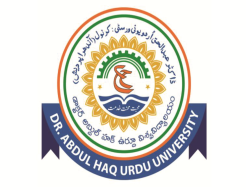                			   	          Day                Month                 Year(*) Enclose proof of evidence/additional sheets, wherever necessaryDECLARATION     I hereby declare that the statements made in this application are true to the best of my knowledge and belief.  If at any stage it is found that the particulars furnished by me are false my candidature / application / appointment, if any may be cancelled.Date :                                                                                                                                                                                      Signature of the ApplicantAPI Proforma for ProfessorACADEMIC PERFORMANCE INDICATORS BASED ON PERFORMANCE BASED APPRAISAL SYSTEM TO BE SUBMITTED BY EACH APPLICANT FOR APPOINTMENT OF TEACHERS AND OTHER ACADEMIC STAFF AS PER UGC REGULATIONS, 2010 AS AMENDED 2013ACADEMIC PERFORMANCE INDICATORS (API) SCORES FOR DIRECT RECRUITMENT OF PROFESSOR IN UNIVERSITIES AND COLLEGES Based on the teacher’s self-assessment, API scores are for (a) teaching related activities; domain knowledge; (b) participation in examination and evaluation; and (c) contribution to innovative teaching, new courses etc. The self- assessment score should be based on objectively verifiable records. It shall be finalized by the screening cum evaluation / selection committee. CATEGORY I: TEACHING, LEARNING AND EVALUATION RELATED ACTIVITIESNote:1. Direct Teaching 16/14/14 hours per week include the Lectures/Tutorials/ Practicals /Project Supervision/Field Work. CATEGORY II: PROFESSIONAL DEVELOPMENT, CO-CURRICULAR AND EXTENSION ACTIVITIESBased on the teacher’s self-assessment, Category II API scores are for Professional development, co-curricular and extension activities; and related contributions. The self-assessment score should be based on objectively verifiable records and shall be finalized by the screening cum evaluation for direct recruitment of Professor.The table below gives groups of activities and API scores.CATEGORY-III: RESEARCH AND ACADEMIC CONTRIBUTIONSBased on the teacher’s self-assessment, API scores are for research and academic contributions. The self-assessment score shall be based on verifiable records and shall be finalized by the screening cum evaluation committee for direct recruitment of Professor.* Wherever relevant to any specific discipline, the API score for paper in refereed journal would be augmented as follows: (i) paper with impact factor less than 1 - by 5 points; (ii) papers with impact factor between 1 and 2 by 10 points; (iii) papers with impact factor between 2 and 5 by 15 points; (iv) papers with impact factor between 5 and 10 by 20 points: (v) papers with impact factor above 10 by 25 points. The API for joint publications shall be calculated in the following manner: Of the total score for the relevant category of publication by the concerned teacher, the First and Principal / corresponding author /supervisor / mentor would share equally 70% of the total points and the remaining 30% would be shared equally by all other authors. Note:  	Only one set of Self attested copies of certificates and publications be attached to the original 	application.  However, eight copies of ABSTRACT forms, which is attached herewith, has to be 	submitted. Total API Score under CATEGORY – III of UGC Format (Faculties of Sciences / Engineering / Languages / Humanities/ Arts / Social Science / Management)  SUMMARY OF API SCORESDR.ABDUL HAQ URDU UNIVERSITYKURNOOL, A.P-518002ABSTRACTFORM OF PARTICUALRS TO BE SUBMITTED BY THE CANDIDATES [This Form is to be filled in by the Applicant and make 8 (Eight)  xerox copies of the same and enclose along with the application ]Note:  Only one set of Self attested copies of certificates and publications be attached to the original application.  	However, eight copies of this ABSTRACT form has to be submitted. Station  :  Date      :  				                                                         SIGNATURE OF THE CANDIDATEINSTRUCTIONS TO THE CANDIDATESADVERTISEMENT No.Dated//POST APPLIED FORIn (Department/Subject)Details of Demand Draft AmountD.D.No.DateName of the Bank1. (i) Name (in BLOCK LETTERS)    with surname    (ii)  Father’s Name            (iii)  Mother’s Name        2  Date of Birth                 ////3.  Place of Birth                 4. District5.  Nationality                 6. Gender  :  Male / Female7.  Religion                8. Social category9.Address for communication  :Permanent AddressPIN CODE :                     Mobile No. PIN CODE  :                  Mobile No.E-mail ID  :E-mail ID  :10.Academic qualifications:(Examinations passed from matriculation / Higher Secondary onwards ) (Start with higher degree)  (Xerox copies must be enclosed)Academic qualifications:(Examinations passed from matriculation / Higher Secondary onwards ) (Start with higher degree)  (Xerox copies must be enclosed)Academic qualifications:(Examinations passed from matriculation / Higher Secondary onwards ) (Start with higher degree)  (Xerox copies must be enclosed)Academic qualifications:(Examinations passed from matriculation / Higher Secondary onwards ) (Start with higher degree)  (Xerox copies must be enclosed)Academic qualifications:(Examinations passed from matriculation / Higher Secondary onwards ) (Start with higher degree)  (Xerox copies must be enclosed)Academic qualifications:(Examinations passed from matriculation / Higher Secondary onwards ) (Start with higher degree)  (Xerox copies must be enclosed)Academic qualifications:(Examinations passed from matriculation / Higher Secondary onwards ) (Start with higher degree)  (Xerox copies must be enclosed)Academic qualifications:(Examinations passed from matriculation / Higher Secondary onwards ) (Start with higher degree)  (Xerox copies must be enclosed)ExaminationExaminationName of the CourseSubjectYear of Passing% of marks obtainedDivisionSchool / College studiedName of the Board / University11Academic distinction (e.g., any Prize,       : Medal, Award, etc.)Academic distinction (e.g., any Prize,       : Medal, Award, etc.)12.Research Qualifications:-Research Qualifications:-DegreeDegreeTitle of the ThesisTitle of the ThesisSubject / DisciplineSubject / DisciplineDate & Year of AwardDate & Year of AwardUniversityM.PhilM.PhilPh.D.Ph.D.Specify Area of Research Specify Area of Research 12a.Post-Doctoral Experience if any :Post-Doctoral Experience if any :Sl.NoPositions HeldAwarding OrganizationAwarding OrganizationEmoluments per monthTitle of the ProjectFrom  To13.Details of Research Publications / Books:Details of Research Publications / Books:Details of Research Publications / Books:(Enclose list of publications /  books / research articles in chronological order stating the Citation Index & Impact Factor of the journal and enclose to the application)(Enclose list of publications /  books / research articles in chronological order stating the Citation Index & Impact Factor of the journal and enclose to the application)(Enclose list of publications /  books / research articles in chronological order stating the Citation Index & Impact Factor of the journal and enclose to the application)(Enclose list of publications /  books / research articles in chronological order stating the Citation Index & Impact Factor of the journal and enclose to the application)(Enclose list of publications /  books / research articles in chronological order stating the Citation Index & Impact Factor of the journal and enclose to the application)(Enclose list of publications /  books / research articles in chronological order stating the Citation Index & Impact Factor of the journal and enclose to the application)(Enclose list of publications /  books / research articles in chronological order stating the Citation Index & Impact Factor of the journal and enclose to the application)DescriptionDescriptionPublishedAcceptedAcceptedName of the Publisher  Journal with ISBN / ISSN Number / UGC List no.Year Citation Index / Impact FactorBookBookBook ChaptersBook ChaptersResearch PublicationsResearch PublicationsOther PublicationsOther Publications14.Research Projects:- (enclose list, if space it not sufficient)Research Projects:- (enclose list, if space it not sufficient)Research Projects:- (enclose list, if space it not sufficient)Research Projects:- (enclose list, if space it not sufficient)Title of the ProjectTitle of the ProjectDurationFunding AgencyTotal Grant Sanctioned15.Particulars of the Research Guidance:-(a)  Number of scholars awarded / workingParticulars of the Research Guidance:-(a)  Number of scholars awarded / workingParticulars of the Research Guidance:-(a)  Number of scholars awarded / workingParticulars of the Research Guidance:-(a)  Number of scholars awarded / workingParticulars of the Research Guidance:-(a)  Number of scholars awarded / workingStatusM.PhilPh.DAwarded/SubmittedWorking(b)  Awards , Rewards , Fellowships, Patents if any(b)  Awards , Rewards , Fellowships, Patents if any(b)  Awards , Rewards , Fellowships, Patents if any(b)  Awards , Rewards , Fellowships, Patents if any(b)  Awards , Rewards , Fellowships, Patents if any(i)(ii)(iii)(iv)16.Training courses attended and papers presented at Conferences / Seminars / Workshop etc., (Proof to be enclosed wherever necessary) (a) Refresher Course / Workshops:Training courses attended and papers presented at Conferences / Seminars / Workshop etc., (Proof to be enclosed wherever necessary) (a) Refresher Course / Workshops:Training courses attended and papers presented at Conferences / Seminars / Workshop etc., (Proof to be enclosed wherever necessary) (a) Refresher Course / Workshops:Training courses attended and papers presented at Conferences / Seminars / Workshop etc., (Proof to be enclosed wherever necessary) (a) Refresher Course / Workshops:Training courses attended and papers presented at Conferences / Seminars / Workshop etc., (Proof to be enclosed wherever necessary) (a) Refresher Course / Workshops:Name / TitleName / TitleOrganized byDurationYear(b) Papers Presented in the Conferences / Seminars :(b) Papers Presented in the Conferences / Seminars :(b) Papers Presented in the Conferences / Seminars :(b) Papers Presented in the Conferences / Seminars :Title of the Conference / SeminarOrganized byTitle of the PaperYear(c) Invited talks delivered at Conferences / Seminars  :(c) Invited talks delivered at Conferences / Seminars  :(c) Invited talks delivered at Conferences / Seminars  :(c) Invited talks delivered at Conferences / Seminars  :Title of the Conference / SeminarOrganized byTitle of the TalkYear17.(a)    Post held, if any, at the time of sending the application with date of appointment (copy of evidence) :(b) Whether the post is Temporary or  Permanent / Aided / Un-Aided and ratified by the University :(c)             	Pay Scale : Whether APR UGC 2006	/ State-RPS 2006 / Consolidated:Pay Band with AGPBasic PayAGPDAHRAOther AllowancesTotalin Rs.18Teaching experience at Universities or Degree Colleges:Teaching experience at Universities or Degree Colleges:Teaching experience at Universities or Degree Colleges:Teaching experience at Universities or Degree Colleges:Teaching experience at Universities or Degree Colleges:Teaching experience at Universities or Degree Colleges:Teaching experience at Universities or Degree Colleges:Teaching experience at Universities or Degree Colleges:Teaching experience at Universities or Degree Colleges:Teaching experience at Universities or Degree Colleges:Teaching experience at Universities or Degree Colleges:Teaching experience at Universities or Degree Colleges:Teaching experience at Universities or Degree Colleges:Teaching experience at Universities or Degree Colleges:Teaching experience at Universities or Degree Colleges:Name of the University / CollegeName of the University / CollegeDesignationNature of Post. Temporary / PermanentNature of Post. Temporary / PermanentNature of Post. Temporary / PermanentClasses taughtClasses taughtClasses taughtClasses taughtClasses taughtPeriod(give dates)Period(give dates)Length of experienceLength of experienceLength of experienceName of the University / CollegeName of the University / CollegeDesignationNature of Post. Temporary / PermanentNature of Post. Temporary / PermanentNature of Post. Temporary / PermanentUnder graduate Pass/Hons.Under graduate Pass/Hons.Under graduate Pass/Hons.Post-GraduatePost-GraduatePeriod(give dates)Period(give dates)YearsYearsMonths19.Administrative Experience, if any :  (*)Administrative Experience, if any :  (*)Administrative Experience, if any :  (*)Administrative Experience, if any :  (*)Administrative Experience, if any :  (*)Administrative Experience, if any :  (*)Administrative Experience, if any :  (*)Administrative Experience, if any :  (*)Administrative Experience, if any :  (*)Administrative Experience, if any :  (*)Administrative Experience, if any :  (*)Administrative Experience, if any :  (*)Administrative Experience, if any :  (*)Administrative Experience, if any :  (*)Administrative Experience, if any :  (*)Name of the Institution / OrganizationName of the Institution / OrganizationDesignationDesignationNature of post Temporary /PermanentNature of post Temporary /PermanentNature of post Temporary /PermanentNature of assignmentNature of assignmentNature of assignmentPeriod(give dates)Period(give dates)Length of ExperienceLength of ExperienceLength of ExperienceLength of ExperienceName of the Institution / OrganizationName of the Institution / OrganizationDesignationDesignationNature of post Temporary /PermanentNature of post Temporary /PermanentNature of post Temporary /PermanentNature of assignmentNature of assignmentNature of assignmentPeriod(give dates)Period(give dates)YearsYearsMonthsMonths20Name and address of the present employer :Name and address of the present employer :Name and address of the present employer :Name and address of the present employer :20aHas the consent of the employer been obtained to submit this application in case the applicant is employed at present.  (The applicant should enclose a ‘No Objection Certificate’ from the  present employer)Has the consent of the employer been obtained to submit this application in case the applicant is employed at present.  (The applicant should enclose a ‘No Objection Certificate’ from the  present employer)Has the consent of the employer been obtained to submit this application in case the applicant is employed at present.  (The applicant should enclose a ‘No Objection Certificate’ from the  present employer)Has the consent of the employer been obtained to submit this application in case the applicant is employed at present.  (The applicant should enclose a ‘No Objection Certificate’ from the  present employer)21.Name and address of three persons who are not related to the applicant but who know the applicant well and to whom references  may be made with email & mobile Nos:1.2.3.22.Any additional information which the candidate wishes to give in support of his / her application:Any additional information which the candidate wishes to give in support of his / her application:23.Has the applicant been outside India, if so, give the following particulars :Has the applicant been outside India, if so, give the following particulars :Has the applicant been outside India, if so, give the following particulars :Has the applicant been outside India, if so, give the following particulars :Has the applicant been outside India, if so, give the following particulars :Has the applicant been outside India, if so, give the following particulars :CountryVisitedCountryVisitedDuration of visitDuration of visitDuration of visitDuration of visitPurpose of visitCountryVisitedCountryVisitedFromFromToToPurpose of visitAdvertisement No.Name of the ApplicantPost applied for and SubjectName of the DepartmentCategoryNature of ActivityProfessorProfessorSelf Assessment Score (to be filled by the Candidate)Verified API Score (For Office use)Annexure along with description on a separate page  (Page No.)Max.ScoreActual ScoreIa. Direct Teaching60Actual hoursspent per academic year÷7.5b. Examination duties(questionPaper setting, Invigilation, evaluation of answer scripts)As per allotment10Actual hoursspent peracademic year÷10c. Innovative Teaching learning methodologies,updating of subjectcontents/courses, mentoringetc.20Actual hoursspent peracademic year÷10Cate-goryIINature of ActivityMaximumAPI ScoreActual scoreSelf Assessment Score (To be filled by applicant)Verified API Score (For official use) Annexure along with description on a separate page (Page No.)a.Student related co-curricular, extension and field based activities.(i) Discipline related co-curricular activities (e.g. remedial classes, careercounseling, study visit, student seminar and other events.)(ii) Other co-curricular activities (Cultural, Sports, NSS, NCC etc.)(iii) Extension and dissemination activities (public /popularlectures/talks/seminars etc.)15Actual hoursspent peracademic year÷10b.Contribution  to  corporate  life  and  management  of  the  department  and institution through participation in academic and administrative committees and responsibilities.i). Administrative responsibility (including as Dean / Principal / Chairperson /Convener / Teacher-in-charge/similar other duties that require regular office hrs for its discharge)(ii). Participation in Board of Studies, Academic and Administrative Committees15Actual hoursspent peracademic year÷10c.Professional  Development activities  (such  as  participation  in  seminars, conferences, short term training courses, industrial experience, talks, lectures  in refresher / faculty development courses, dissemination and general articles and any other contribution)15Actual hoursspent peracademic year÷10CategoryActivityFaculty of Sciences /Engineering / Agriculture /Medical / Veterinary SciencesFaculties of Languages /Humanities / Arts / Social Sciences/ Library / Physical education /ManagementMaximum score forUniversity / Collegeteacher*Self Assessment Score (To be filled by applicant)Verified API Score (For official use)Annexure along with description on a separate page  (Page No.)III (A)ResearchPaperspublished in:Refereed Journals as notified bythe UGCRefereed Journals as notified by the UGC25 per PublicationIII (A)ResearchPaperspublished in:Other Reputed Journals asnotified by the UGCOther Reputed Journals as notified by the UGC 10 per PublicationIII (B)Publicationsother thanjournalarticles(books,chapters inbooks)Text/Reference, Bookspublished by InternationalPublishers, with ISBN/ISSNnumber as approved by theUniversity and posted on itswebsite.Text/Reference Books, published by International Publishers, with ISBN/ ISSN number as approved by the University and  posted  on its website.  30 per Book forSingle AuthorIII (B)Publicationsother thanjournalarticles(books,chapters inbooks)Subject Books, published byNational level publishers, withISBN/ISSN number or State/Central Govt. Publications asapproved by the University andposted on its  websites.  Subject Books, published by NationalLevel publishers, with ISBN/ISSN number   or   State   /Central Govt.Publications As approved  by  the  University  and posted on its website.  20 per Book forSingle AuthorIII (B)Publicationsother thanjournalarticles(books,chapters inbooks)Subject Books, published byOther local publishers, withISBN/ISSN number as approvedby the University and posted onits website. Subject Books, published by Otherlocal publishers, with ISBN/ISSNnumber   as   approved   by   theUniversity   and   posted   on   itswebsite.  15 per Book forSingle AuthorIII (B)Publicationsother thanjournalarticles(books,chapters inbooks)Chapters in Books, published byNational and International levelpublishers, with ISBN/ISSNnumber as approved by theUniversity and posted on itswebsite. Chapters in Books, published byNational and International levelpublishers, with ISBN/ISSNnumber as approved by theUniversity and posted on itswebsite.  International –10per ChapterNational – 5 perChapterIII (C)RESEARCH PROJECTSRESEARCH PROJECTSRESEARCH PROJECTSRESEARCH PROJECTSIII (C) (i)SponsoredProjects(a)  Major Projects with grantsabove Rs. 30 lakhsMajor Projects with grantsabove Rs. 5 lakhs20 per Project(b)   Major Projects with grantsabove Rs. 5 lakhs up to Rs. 30lakhsMajor Projects with grantsabove Rs. 3 lakhs up to Rs. 5 lakhs15 per Project(c)  Minor Projects with grantsabove Rs. 1 lakh up to Rs. 5lakhsMinor Projects with grantsabove Rs. 1 lakh up to Rs. 3lakhs10 per ProjectIII (C)(ii)ConsultancyProjectsAmount mobilized with aminimum of Rs.10 lakhsAmount mobilized with aminimum of Rs. 2 lakhs10 for every Rs.10 lakhsand Rs.2 lakhs, respectivelyIII(C) (iii)ProjectsOutcome /OutputsPatent / Technology transfer /Product / ProcessMajor Policy documentprepared for international bodies likeWHO/UNO/UNESCO/UNICEF etc. Central/ State Govt./LocalBodies30 for each International /20 for each national leveloutput or patent.Major policy document ofInternational bodies - 30Central Government – 20,State Govt.-10Local bodies – 5III(D)RESEARCH GUIDANCERESEARCH GUIDANCERESEARCH GUIDANCERESEARCH GUIDANCEIII(D)(i)M.Phil.Degree awardedDegree awarded5 per candidateIII(D)(ii)Ph.D.Degree awarded / Thesis submittedDegree awarded / Thesissubmitted15/10 per candidateIII EFellowships, Awards and Invited lectures delivered in conferences / seminarsFellowships, Awards and Invited lectures delivered in conferences / seminarsFellowships, Awards and Invited lectures delivered in conferences / seminarsFellowships, Awards and Invited lectures delivered in conferences / seminarsIII (E)(i)Fellowships/AwardsInternationalAward/Fellowship from academic bodiesInternational Award / Fellowship from academic bodies/associations15 per Award / 15 per FellowshipIII (E)(i)Fellowships/AwardsNational Award/Fellowshipfrom academic bodiesNational Award/Fellowship from academic bodies/associations10 per Award / 10 per FellowshipIII (E)(i)Fellowships/AwardsState/University level Awardfrom academic bodiesState/University level Award from academic bodies/associations5 Per AwardIII (E)(ii)Invited lectures /papersInternational levelInternational level7 per lecture /5 per paper presentedIII (E)(ii)Invited lectures /papersNational levelNational level5 per lecture /3 per paper presentedIII (E)(ii)Invited lectures /papersState/University levelState/University level3 per lecture /2 per paper presentedIII (E)(ii)The score under this sub-category shall be restricted to 20% of the minimum fixed for Category III for anyAssessment periodThe score under this sub-category shall be restricted to 20% of the minimum fixed for Category III for anyAssessment periodThe score under this sub-category shall be restricted to 20% of the minimum fixed for Category III for anyAssessment periodThe score under this sub-category shall be restricted to 20% of the minimum fixed for Category III for anyAssessment periodIII(F)Development of e-learning delivery process/materialDevelopment of e-learning delivery process/materialDevelopment of e-learning delivery process/material10 per moduleCategory - IIINature of activityAPI Score Claimed TotalOffice Use OnlyOffice Use OnlyOffice Use OnlyCategory - IIINature of activityAPI Score Claimed TotalAPI Score verifiedTotalRemark s AResearch Papers published ina. Referred Journalsb. Other Reputed JournalsBPublication other than journal articles (Books, Chapters in books)a)  Text/Reference, published by     International Publishersb)  Subject Books, published by     National Level Publishersc)  Subject Books, published by     Other Local Publishersd)  Chapters in Books, published by     National & International Level PublishersCResearch Projectsi.    Sponsored Projects a) i.  Major Projects with grants above        Rs. 30.00 laksh    ii. Major Projects with grants above        Rs. 5.00 lakshb)  i. Major Projects with grants above       Rs. 5.00 laksh up to  Rs. 30.00 lakhs    ii. Major Projects with grants above        Rs. 3.00 laksh up to  Rs. 5.00 lakhsc)  i. Minor Projects with grants above        Rs. 1.00 laksh up to  Rs. 5.00 lakhs    ii. Minor Projects with grants above        Rs. 1.00 laksh up to  Rs. 3.00 lakhsii.    Consultancy Projectsa. Amount mobilized a minimum     Rs. 10.00 lakhsb. Amount mobilized a minimum     Rs. 2.00 lakhsiii.    Projects outcome / outputsa. Patent / Technology transfer /     Product/ Processb. Major Policy document prepared for        International Bodies like WHO / UNO /     UNESCO / UNICEF etc., Central, State,     Govt. / Local BodiesDResearch Guidancei.    M.Phil.        (Degree Awarded)ii.    Ph.D.Degree AwardedThesis SubmittedEFellowships, Awards and Invited lecturers delivered in conferences / seminarsi.    Fellowships / Awardsa) International Award / Fellowship from    academic bodies / associationsb) National Award / Fellowship from    academic bodies c) State / University level Award from     academic bodiesii.    Invited Lecturers / papersa) International b) Nationalc) State / University levelFDevelopment of e-learning delivery process / materialTotal  :Total  :Sl.No.CategoryAPI Score for the Assessment Period1.CATEGORY - I: TEACHING, LEARNING AND EVALUATION RELATED ACTIVITIES2.CATEGORY - II: PROFESSIONAL DEVELOPMENT, CO-CURRICULAR AND EXTENSION ACTIVITIES3.CATEGORY - III: RESEARCH AND ACADEMIC CONTRIBUTIONSConsolidated API Score  (  Category I + II + III)Consolidated API Score  (  Category I + II + III)DECLARATION     I hereby declare that the statements made in this application are true to the best of my knowledge and belief.  If at any stage it is found that the particulars furnished by me are false my candidature / application / appointment, if any may be cancelled.Date :                                                                                                                                                                                              Signature of the ApplicantFor Government / University / College Staff, etc.(Endorsement by the Principal / Head of the Institution)FORWARDED to the Registrar,  Dr.Abdul Haq Urdu University, Kurnool, A.PThe applicant holds a permanent / temporary post in this Institution, His / Her character, as far as is known to me, is good and his / her work is satisfactory.  The facts stated in the above application have been verified and found correct, as per the records with this institution.  This institution / Organization has no objection to the candidature of the applicant being considered for the position he / she has applied for.Place   :Date    : 								SIGNATURE OF THE FORWARDING OFFICER									   (WITH SEAL & ADDRESS)1.Name of the post applied for  [Subject and the Institution]Name of the post applied for  [Subject and the Institution]Name of the post applied for  [Subject and the Institution] a) Post           :  PROFESSOR b) Subject      : c) Institution  : a) Post           :  PROFESSOR b) Subject      : c) Institution  : a) Post           :  PROFESSOR b) Subject      : c) Institution  : a) Post           :  PROFESSOR b) Subject      : c) Institution  : a) Post           :  PROFESSOR b) Subject      : c) Institution  : a) Post           :  PROFESSOR b) Subject      : c) Institution  : a) Post           :  PROFESSOR b) Subject      : c) Institution  : a) Post           :  PROFESSOR b) Subject      : c) Institution  : a) Post           :  PROFESSOR b) Subject      : c) Institution  :2.Name of the candidate in full with address for communicationName of the candidate in full with address for communicationName of the candidate in full with address for communication:::::::::3.Date of Birth and AgeDate of Birth and AgeDate of Birth and Age:::::::::4.Specify Community(also specify sub group in case of BC’s)Specify Community(also specify sub group in case of BC’s)Specify Community(also specify sub group in case of BC’s):                                           SC / ST /BC/ PH:                                           SC / ST /BC/ PH:                                           SC / ST /BC/ PH:                                           SC / ST /BC/ PH:                                           SC / ST /BC/ PH:                                           SC / ST /BC/ PH:                                           SC / ST /BC/ PH:                                           SC / ST /BC/ PH:                                           SC / ST /BC/ PH5.Qualifications   :   (Start with highest degree)  :Qualifications   :   (Start with highest degree)  :Qualifications   :   (Start with highest degree)  :Qualifications   :   (Start with highest degree)  :Qualifications   :   (Start with highest degree)  :Qualifications   :   (Start with highest degree)  :Qualifications   :   (Start with highest degree)  :Qualifications   :   (Start with highest degree)  :Qualifications   :   (Start with highest degree)  :Qualifications   :   (Start with highest degree)  :Qualifications   :   (Start with highest degree)  :Qualifications   :   (Start with highest degree)  :5.Examination passedClassClassClass% of marks% of marks% of marksDate & YearDate & YearUniversity / InstitutionUniversity / InstitutionUniversity / Institution5.(i)    Ph.D                      (               )5.(ii)   M.Phil.                  (               )5.(iii)  M.A. / M.Sc./       (                )          M.Com / M.Tech.5.(iv)  B.A. / B.Sc./          (               )          B.Com / B.Tech.6.Research and Publications:(a)   PublicationsResearch and Publications:(a)   PublicationsResearch and Publications:(a)   PublicationsResearch and Publications:(a)   PublicationsResearch and Publications:(a)   PublicationsResearch and Publications:(a)   PublicationsResearch and Publications:(a)   PublicationsResearch and Publications:(a)   PublicationsResearch and Publications:(a)   PublicationsResearch and Publications:(a)   PublicationsResearch and Publications:(a)   PublicationsResearch and Publications:(a)   PublicationsPublished(Specify number)Published(Specify number)Published(Specify number)Published(Specify number)Published(Specify number)Published(Specify number)To be Published(Specify number)To be Published(Specify number)To be Published(Specify number)To be Published(Specify number)IndianIndianIndianForeignForeignForeignIndianIndianIndianForeign  1. Research Papers  1. Research Papers  2. Articles other than journals  2. Articles other than journals  3. Books / Book chapters  3. Books / Book chapters          b)  Conferences / Seminars etc.,          b)  Conferences / Seminars etc.,          b)  Conferences / Seminars etc.,          b)  Conferences / Seminars etc.,          b)  Conferences / Seminars etc.,          b)  Conferences / Seminars etc.,          b)  Conferences / Seminars etc.,          b)  Conferences / Seminars etc.,          b)  Conferences / Seminars etc.,          b)  Conferences / Seminars etc.,          b)  Conferences / Seminars etc.,          b)  Conferences / Seminars etc.,          b)  Conferences / Seminars etc.,AttendedAttendedAttendedAttendedPresentedPresentedPresentedPresentedOrganisedOrganised1. National1. National2. International2. International7.Research Guidance (Specify number)Research Guidance (Specify number)Research Guidance (Specify number)Research Guidance (Specify number)Research Guidance (Specify number)Research Guidance (Specify number)Research Guidance (Specify number)Research Guidance (Specify number)Research Guidance (Specify number)Research Guidance (Specify number)Research Guidance (Specify number)Research Guidance (Specify number)M.Phil. / M.Tech.M.Phil. / M.Tech.M.Phil. / M.Tech.M.Phil. / M.Tech.M.Phil. / M.Tech.M.Phil. / M.Tech.Ph.D.Ph.D.Ph.D.Ph.D.Awarded/ Thesis Submitted Awarded/ Thesis Submitted WorkingWorking8.Teaching Experience  (At University level or Degree level)Teaching Experience  (At University level or Degree level)Teaching Experience  (At University level or Degree level)Teaching Experience  (At University level or Degree level)Teaching Experience  (At University level or Degree level)Teaching Experience  (At University level or Degree level)Name of the PostName of the Institution where workedName of the Institution where workedPeriodwith datesPeriodwith datesTotal teaching ExperienceName of the PostName of the Institution where workedName of the Institution where workedU.G.P.G.Total teaching Experience9.Research Experience (Specify full details) at University/National Level Institutions/IndustriesResearch Experience (Specify full details) at University/National Level Institutions/IndustriesResearch Experience (Specify full details) at University/National Level Institutions/IndustriesResearch Experience (Specify full details) at University/National Level Institutions/IndustriesResearch Experience (Specify full details) at University/National Level Institutions/IndustriesResearch Experience (Specify full details) at University/National Level Institutions/Industries10Any other relevant particulars whichthe applicant wishes to place beforethe Selection Committee for considerationAny other relevant particulars whichthe applicant wishes to place beforethe Selection Committee for consideration::::1.The candidate is required to fill in the proforma enclosed to the application form invariably, giving full details of his/her academic record, etc.  If the space provided in the application for the qualifications to be furnished in respect of each column is not sufficient, a separate sheet may be attached and the information noted marking the column number against it.The candidate is required to fill in the proforma enclosed to the application form invariably, giving full details of his/her academic record, etc.  If the space provided in the application for the qualifications to be furnished in respect of each column is not sufficient, a separate sheet may be attached and the information noted marking the column number against it.2.Separate Application should be submitted for each post.Separate Application should be submitted for each post.3.Self Attested True Copies of all the testimonials, Educational qualifications, Date of Birth, Caste, Experience, etc., should be enclosed.  The original certificates should be produced at the time of interview and at the time of joining, if selected.Self Attested True Copies of all the testimonials, Educational qualifications, Date of Birth, Caste, Experience, etc., should be enclosed.  The original certificates should be produced at the time of interview and at the time of joining, if selected.4.(a)Applications from the candidates who are employed should be sent through proper channel accompanied with a letter of consent obtained from the Employer concerned.(b)Teachers actually in the employment of the University shall apply through proper channel to the post advertised by the University, if they wish to be considered.(c)If the applicant is selected for the post he/she will be appointed to the post on the minimum pay of the time scale attached to the post and no protection of last pay drawn in the previous employment will be given unless the Selection Committee which selects him/her specifically recommends such protection and the appointing authority accepts it.5.Canvassing in any shape or form will be construed as an absolute disqualification.Canvassing in any shape or form will be construed as an absolute disqualification.6.If the authorities decide to interview the candidate, he/she should arrange to be present at the place fixed on the date and time specified at his/her own expenses.  The summoning of a candidate for interview conveys no assurances whatsoever that he/she will be selected or recommended.If the authorities decide to interview the candidate, he/she should arrange to be present at the place fixed on the date and time specified at his/her own expenses.  The summoning of a candidate for interview conveys no assurances whatsoever that he/she will be selected or recommended.7.The University reserves itself the right to fill or not to fill the post.The University reserves itself the right to fill or not to fill the post.8.Filled in applications in all respects, should be sent to the REGISTRAR, DR.ABDUL HAQ URDU UNIVERSITYKURNOOL-518002, A.P. India by registered post / Speed Post/ In-person (obtain receipt)  so as to reach this office on or before 03.10.2018, in a closed cover super-scribed  “Application for the post of _______________ in the Department of _________________________________” vide advertisement No. AHUU/Estt/-TS/Direct Recruitment/Professor/CD/2018/1with a crossed D.D. drawn not earlier than 12.09.2018.              Filled in applications in all respects, should be sent to the REGISTRAR, DR.ABDUL HAQ URDU UNIVERSITYKURNOOL-518002, A.P. India by registered post / Speed Post/ In-person (obtain receipt)  so as to reach this office on or before 03.10.2018, in a closed cover super-scribed  “Application for the post of _______________ in the Department of _________________________________” vide advertisement No. AHUU/Estt/-TS/Direct Recruitment/Professor/CD/2018/1with a crossed D.D. drawn not earlier than 12.09.2018.              9.The application in any way received incomplete or received after the prescribed date will be liable for rejection and no further correspondence thereon will be entertained the University is not responsible for any postal delay or lost while in transit and / or applications received after due date will not be considered.The application in any way received incomplete or received after the prescribed date will be liable for rejection and no further correspondence thereon will be entertained the University is not responsible for any postal delay or lost while in transit and / or applications received after due date will not be considered.10.The format (FORM OF PARTICULARS) attached to the application is to be filled in by the Applicant and make 8 (Eight) xerox copies of the same and enclose along with the application.The format (FORM OF PARTICULARS) attached to the application is to be filled in by the Applicant and make 8 (Eight) xerox copies of the same and enclose along with the application.11Applicants for the posts of Professor shall submit the API score based on PBAS set out in "University Grants Commission (Minimum Qualifications for Appointment of Teachers and Other Academic Staff in Universities and Colleges and Measures for the Maintenance of Standards in Higher Education)           (4th Amendment), Regulations, 2016."Applicants for the posts of Professor shall submit the API score based on PBAS set out in "University Grants Commission (Minimum Qualifications for Appointment of Teachers and Other Academic Staff in Universities and Colleges and Measures for the Maintenance of Standards in Higher Education)           (4th Amendment), Regulations, 2016."12List of supporting documents claiming API Score should be annexed.List of supporting documents claiming API Score should be annexed.13Candidates selected for the posts will be governed by Contributory Pension Scheme made applicable to all the newly appointed candidates, as per G.O.Ms. No.653, 654 & 655, Finance (Pen) Dept., dated 22-09-2004. However, Revised Pension Rules for the University Teachers, 1992 as per G.O.Ms.No.276, Education (UE.I) Department dated 02-12- 1993 and G.O.Ms.No.227, Education (UE.I) Department dated 2-12-1993 shall be made applicable to those who are in service and governed by Revised Pension Rules for the University Teachers, 1992 with amendments made thereof. However this is subject to Government orders / Rules which are in force from time to time.Candidates selected for the posts will be governed by Contributory Pension Scheme made applicable to all the newly appointed candidates, as per G.O.Ms. No.653, 654 & 655, Finance (Pen) Dept., dated 22-09-2004. However, Revised Pension Rules for the University Teachers, 1992 as per G.O.Ms.No.276, Education (UE.I) Department dated 02-12- 1993 and G.O.Ms.No.227, Education (UE.I) Department dated 2-12-1993 shall be made applicable to those who are in service and governed by Revised Pension Rules for the University Teachers, 1992 with amendments made thereof. However this is subject to Government orders / Rules which are in force from time to time.